NAME:………………………………………….………INDEX ………………..…..DATE…….…..…SCHOOL: ………………………………………………… SIGNATURE………………………………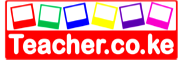 SERIES 31 EXAMS233/3CHEMISTRYPAPER 3 / PRACTICALINSTRUCTIONS TO CANDIDATESWrite your name, index number, name of the school and the date in the spaces provided.You are required to spend 15 minutes of the 2¼hrs reading through the paper and make sure you have all the apparatus and chemicals needed for the practical.Answer all the questions in the spaces provided after each questionElectronic calculators and mathematical tables may be usedAll working must be clearly shown where necessary.For Examiners Use OnlyYou are provided with solution P, 0.1M Hydrochloric acid. Solution Q, Sodium hydroxide solution, phenolphthalein indicator. You are required to standardize a dilute solution Q with solution P.             PROCEDURE (I) Using a pipette and a pipette filter place 25cm3 of solution Q in a 250ml volumetric flask. Add about 200cm3 of distilled water. Shake the mixture and add distilled water to make up to the mark. Label this as solution R. Fill the burette with solution P. Using a pipette and pipette filter, place 25cm3Of solution R into a 250ml conical flask. Add 2 drops of phenolphthalein indicator and titrate solution P with solution R. Record your results in the table. Repeat the titration two or more times and complete the table.												        (4mks)Calculatea) Average volume of solution P used.							         (1mk)b) The number of moles of Hydrochloric acid that reacted with 25cm3 of solution R.     (1mk)c) The number of moles of Sodium hydroxide in 25cm3 of solution R			         (1mk)d) The number of moles of Sodium hydroxide contained in 250cm3 of solution R.	        (2mks)e) The number of moles of Sodium hydroxide contained in 1000cm3 of solution R.        (2mks)f) The Molarity of Sodium hydroxide in solution Q.					        (2mks)Q2. You are provided with the following reagents and apparatus:250cm3 plastic beaker wrapped with a tissue paper.Thermometer100cm3 measuring cylinderDistilled water in a wash bottleSolution C, 2M Hydrochloric acidSolution D, 2M Sodium hydroxideYou are required to determine the molar heat of solution C by solution D.PROCEDUREMeasure 50cm3 of solution C and transfer into 250cm3 lagged beaker (wrap the beaker with tissue paper and hold it in place using rubber band) and note the temperature and record in the table below.Rinse the measuring cylinder before using it to measure 50cm3 of solution D, measure and also record in the table.Carefully stirring with a thermometer, add solution D to solution C and note the final temperature attained by the mixture. Record the temperature in the table below. 											               (4mks)Table of resulta) Calculate the average temperature of solution C and D				         (1mk)b) Write down the Ionic equation for the reaction 					         (1mk)c) Calculate the heat of reaction (specific heat capacity is 4.2 J /g /K, and density of the solution is 1g / cm3.									        (2mks) d) Calculate the number of moles of Hydrochloric acid used.				         (1mk)e) Calculate the molar heat of mole neutralization.				                   (1mk)f) Sketch energy level diagram to represent the Enthalpy change. 			         (1mk)Q3. You are provided with sold U. Carry out the following tests and record your observations       and inference in the spaces providedPlace all the solid in a dry boiling tube. Add about 10cm3distilled water and shake. Filter the solution and retain both filtrate and residue. Divide the residue and filtrate into two portions each.To the first filtrate add dilute Sodium hydroxide solution.To the second filtrate add Lead (II) nitrate then warm gently.To the 1st residue in a test-tube heat gently then strongly	To the 2nd residue, add dilute Nitric acid then divide the resulting solution into two parts.		(i) To the 1st part, add solution hydroxide solution drop-wise then in excess.                    (ii) To the 2nd part, add aqueous hydroxide ammonia solution drop-wise until in 	      excess.QuestionMaximum scoreCandidate’s Score113212315Total40Titration number123Final burette reading (cm3)Initial burette reading(cm3)Volume of solution P used (cm3)Temp. of solution C (0c)Temp. of solution D (oc)Final temp. of mixture (oc)Change in temp. ΔTObservationInference(1mk)     (1mk)ObservationInference     (½mk)     (1mk)ObservationInference(1mk)(½mk)ObservationInference(3mks)     (1mk)ObservationInference(1mk)     (1mk)ObservationInference(1mk)     (1mk)ObservationInference(1mk)     (1mk)